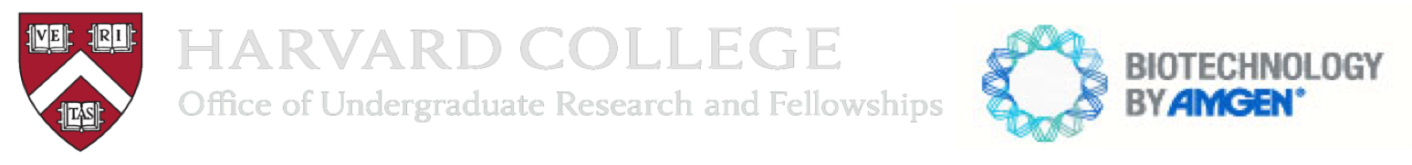 Harvard-Amgen Scholars Program 2015RECOMMENDER INSTRUCTIONSDO NOT UPLOAD. PLEASE PRINT OUT AND GIVE THESE INSTRUCTIONS TO YOUR RECOMMENDERS. Applicant Name:      This applicant is applying to the Harvard-Amgen Scholars Program, to participate in the 10-week summer residential community of undergraduate researchers and interns. A critical factor in evaluating the application is evidence of initiative and motivation in an academic and/or research setting. The applicant has selected you to provide a letter of recommendation to the Harvard-Amgen Scholars Selection Committee, and we thank you for your effort on the applicant’s behalf. We would appreciate it if you would address the following questions in your letter: 1. In what capacity do you know the applicant? 2. Can you provide brief examples of initiative, motivation, and determination in an academic and/or research activity? 3. Please address the applicant’s potential lab host selections. Why is this a good mutual fit? 4. How would the applicant benefit from and contribute to the Harvard-Amgen Scholars community? You may submit your letter as a Word document or .pdf attachment via your official, verifiable professional e-mail address to amgenscholars@harvard.edu. (On the subject line, please type [APPLICANT’S NAME] and “HARVARD-AMGEN SCHOLARS RECOMMENDATION”.) Please note that this is not an encrypted server system, and is provided for your convenience only. For your protection, letters submitted from non-official, personal accounts (i.e., G-mail, Yahoo, or other private e-mail applications) will not be accepted. The deadline for receipt of application materials is Monday, February 2, 2015. If you have any questions, please contact the Assistant Director of Undergraduate Research, Dr. Cammi Valdez, at cvaldez@fas.harvard.edu.